İÇİNDEKİLERKurum Kimlik Bilgileri……………………………………………………………………………………………Kurumun Genel Özellikleri…………………………………………………………………………………….Personel Bilgileri……………………………………………………………………………………………………
3.1. Öğretmen Norm Kadro Bilgileri…………………………………………………………………………
3.2. Kurumda Çalışan Personel Sayısı………………………………………………………………………..Öğrenci Bilgileri……………………………………………………………………………………………………..
4.1. Şube ve Öğrenci Sayıları…………………………………………………………………………………….
4.2. Öğrencilere İlişkin Veriler…………………………………………………………………………………..
4.3. Teknolojik Düzey………………………………………………………………………………………………..4.4 Taşımalı Öğrenci Sayıları…………………………………………………………………………………….Kurullar ve Komisyonlar…………………………………………………………………………………………Geleceğe Yönelim ………………………………………………………………….	BÜYÜKYENİCE ORTAOKULU VİZYONUMUZBulunduğumuz çevrede ve Büyükyenice mahallesinde başarılarımızla adımızdan söz ettirmek İSTİYORUZ.	Bizler başarılı olduğumuza; yaptığımız işlerin ses getirmesiyle, yetiştirdiğimiz öğrencilerin başarılarıyla ve sosyal faaliyetlerdeki katılımcılığımız ve etkilerimiz ölçüsünde değerlendirileceği İNANCINDAYIZ.	Tüm paydaşlarımızın bizden olumlu etkiler taşıdığına İNANIYORUZ.	Öğrenci merkezli, teknolojik destekli, ekip ruhu benimsemiş, disiplinli, paylaşımcı ve çağdaş bir okul yaratacağımıza İNANIYORUZ.	Çalışmalarımızın fark yaratacağına İNANIYORUZ.MisyonumuzBiz sürekli değişen ve gelişen dünyada başarının esas olduğuna inanarak öğrencileri ve kendimizi en iyi şekilde yetiştirme yollarına ulaşmak için varız.	Türk Milli Eğitimi’nin amaçları, Atatürk ilke ve inkılâpları ve çağın gerekleri doğrultusunda tüm çalışma ve değerlerimizi paylaşarak birlikte yürüyoruz.	Çağdaşlığa ulaşmak için toplumumuzu hak ettiği aydınlığa ulaştırmak için üzerimize düşen görevi yapıyoruz.	Bilgi teknolojilerini etkin kullanan, toplum değerlerini benimseyen, Türklük bilincini yücelten, katılımcılığı demokrasinin en önemli ilkesi sayan, öğretmen, öğrenci ve velilerle birlikte çalışarak geleceği inşa etmek için varız.	Yaptığımız çalışmaların bir gün hedefine ulaşacağı inancındayız; bulunduğumuz ortamda her gün etki alanımızı genişletmekteyiz.	Bizden daha iyi konumda başlamış olan diğer okullarla, çalışmalarımız sayesinde adımızdan söz ettirebilmekteyiz. Bulunduğu Yerİvrindi/BALIKESİRKurumun Resmî AdıBüyükyenice İlkokuluAdresiBüyükyenice Mah. Şehitler Sok. 10785-İvrindiTelefon(266) 463 50 17E-posta Adresi738380@meb.k12.trÖğretim ŞekliTam GünÖğretime Başlama Yılı1939Kurum Kodu738380Yabancı DiliİngilizceOkul MüdürüBilgin KATMERLİKAYAMüdür YardımcısıŞeref UYSALBulunduğu Yerİvrindi/BALIKESİRKurumun Resmî AdıBüyükyenice OrtaokuluAdresiBüyükyenice Mah. Şehitler Sok. 10785-İvrindiTelefon(266) 463 50 17E-posta Adresi745879@meb.k12.trÖğretim ŞekliTam GünÖğretime Başlama Yılı1939Kurum Kodu745879Yabancı DiliİngilizceOkul MüdürüBilgin KATMERLİKAYAMüdür YardımcısıŞeref UYSALTarihçesiKasabamızda ilk defa okul 1939-1940 Eğitim-Öğretim yılında üç sınıflı olarak köy odasında eğitim- öğretime başlamıştır.         1948-1949 öğretim yılından itibaren 5 sınıflı ilkokul olarak, şimdiki belediye binasının bulunduğu yerde hizmet vermeye başlamıştır.        1961 yılında şimdiki okul binasının bulunduğu yere yapılan 3 derslikli binaya taşınmış, 1968 yılında lojmanlı tek derslikli bina, 1971 yılında da 4 derslikli bina yapılmıştır.1973 yılından itibaren müstakil ilkokul olarak eğitim- öğretim hizmetleri yürütülmüştür.        1976-1977 Eğitim-Öğretim yılında Belediye hizmet binasında Ortaokul açılmıştır.        1988-1989 yılında halen mevcut bulunan (bu sene yıkılacak olan) okulumuz bahçesindeki tek katlı,6 derslikli bina yapılmış, 1989-1990 Öğretim yılında ilk ve orta kısımlar birleştirilerek, ”İlköğretim Okulu” eğitim hizmetine devam etmiştir.       2000-2001 Öğretim yılında lojmanlı tek derslikli bina yıkılmak suretiyle söz konusu alanı içine alır halde 19 derslikli ,3 katlı yeni bina yapılarak okulumuz derslikleri yeni binaya taşınmıştır.Bina ve Arsa BilgileriOkulun tüm arsa alanı: 4339 M2.Ana bina alanı: 630 M2.Anasınıfı binası alanı: 335 M2.Çocuk bahçesi alanı:615 M2. Eski bina alanı: 652 M2 .Spor alanı: 295 M2.Serbest Oyun Alanı: 1812 M2Okulun İsmiBüyükyenice OrtaokuluDerslik Sayısı20Ana Sınıfı Derslik SayısıYokÖzel Eğitim Sınıfı Derslik Sayısı1İşlik ve Atölyeler1Diğer AlanlarKütüphane -BT Sınıfı - Çok Amaçlı SalonIsınma ŞekliKaloriferSıra NoBranş AdıDers SaatiNorm KadroKadroluSözleşmeliAylıksız İzindeÜcretli/ GörevlendirmeTOPLAM1Okul Müdürü1100122Müdür Yardımcısı1000113Sınıf Öğretmenliği306300364Yabancı Dil (İngilizce)101100015Anasınıfı30100016Özel Eğitim02100127Branş Öğretmeni81010210TOPLAMTOPLAM221600922KadroluAylıksızİzindeSözleşmeliGörevlendirmeÜcretliToplamİhtiyaçYönetici1232Öğretmen62160Hizmetli14050TOPLAM7611422015 Yılı İtibariyle Öğretmenlerin Eğitim Durumu2015 Yılı İtibariyle Öğretmenlerin Eğitim Durumu2015 Yılı İtibariyle Öğretmenlerin Eğitim Durumu2015 Yılı İtibariyle Öğretmenlerin Eğitim DurumuSıraEğitim DüzeyiSayıYüzde1Ön Lisans2Lisans61003Yüksek LisansAnasınıfı1. Sınıf2. Sınıf3. Sınıf4. SınıfÖzel Eğitim5.Sınıf6.Sınıf7. Sınıf8. SınıfTOPLAMŞube Sayısı111221121113Öğrenci Sayısı2215203141829302426238Öğrenci Sayısına İlişkin BilgilerÖğrenci Sayısına İlişkin BilgilerÖğrenci Sayısına İlişkin BilgilerÖğrenci Sayısına İlişkin BilgilerÖğrenci Sayısına İlişkin BilgilerÖğrenci Sayısına İlişkin BilgilerÖğrenci Sayısına İlişkin Bilgiler2013-20142013-20142014-20152014-20152015-20162015-2016KızErkekKızErkekKızErkekÖğrenci Sayısı75-5559-5061-5077-5158-5171-58Toplam Öğrenci Sayısı134-105134-105138-101138-101129-109129-109İlköğretim 1. Kademe Karşılaştırmalı Öğretmen/Öğrenci Durumuİlköğretim 1. Kademe Karşılaştırmalı Öğretmen/Öğrenci Durumuİlköğretim 1. Kademe Karşılaştırmalı Öğretmen/Öğrenci DurumuÖğretmenÖğrenciOkulToplam Öğretmen SayısıToplam Öğrenci SayısıÖğretmen Başına Düşen Öğrenci Sayısı712918İlköğretim 2. Kademe Karşılaştırmalı Öğretmen/Öğrenci Durumuİlköğretim 2. Kademe Karşılaştırmalı Öğretmen/Öğrenci Durumuİlköğretim 2. Kademe Karşılaştırmalı Öğretmen/Öğrenci DurumuÖğretmenÖğrenciOkulToplam Öğretmen SayısıToplam Öğrenci SayısıÖğretmen Başına Düşen Öğrenci Sayısı1010911Yıllara Göre Mezun Olan Öğrenci OranıYıllara Göre Mezun Olan Öğrenci OranıYıllara Göre Mezun Olan Öğrenci OranıYıllara Göre Mezun Olan Öğrenci OranıYıllara Göre Mezun Olan Öğrenci OranıYıllara Göre Mezun Olan Öğrenci Oranı201320132014201420152015Öğrenci SayısıMezun SayısıÖğrenci SayısıMezun SayısıÖğrenci SayısıMezun Sayısı140-10536-2013434-22138-10129-19Sınıf Tekrarı Yapan Öğrenci SayısıSınıf Tekrarı Yapan Öğrenci SayısıSınıf Tekrarı Yapan Öğrenci SayısıÖğretim YılıToplam Öğrenci SayısıSınıf Tekrarı Yapan Öğrenci Sayısı2012-2013140-02013-2014134-02014-2015138-1Ödül ve CezalarÖdül ve CezalarÖdül ve CezalarÖdül ve Cezalar2014-2015 1. Dönem2014-2015 2. Dönem2015-2016 1 . DönemOnur Belgesi Alan Öğrenci Sayısı11-1111-13Teşekkür Belgesi Alan Öğrenci Sayısı878-31Takdir Belgesi Alan Öğrenci Sayısı101010-30Disiplin Cezası Alan Öğrenci Sayısı000Okul/Kurumun Teknolojik Alt YapısıOkul/Kurumun Teknolojik Alt YapısıOkul/Kurumun Teknolojik Alt YapısıOkul/Kurumun Teknolojik Alt YapısıAraç-Gereçler20142015İhtiyaçMasaüstü Bilgisayar18183Dizüstü Bilgisayar001Yazıcı441Tarayıcı330Projeksiyon553İnternet Bağlantısı110Fen Laboratuarı001Faks001Video000Kamera001Okulun İnternet Sitesi1102014/2015 Taşımalı Öğrenci Sayıları2014/2015 Taşımalı Öğrenci Sayıları2014/2015 Taşımalı Öğrenci Sayıları2014/2015 Taşımalı Öğrenci SayılarıTaşınan MahallelerErkekKızToplamTaşdibi Mahallesi6814Döşeme Mahallesi8614İkizcer Mahallesi9514Toplam42Zümre Öğretmenler KuruluZümre Öğretmenler Kurulu1. SınıfSULTAN ÇEVİRGEN2. SınıfAHMET ÇAKMAK3. SınıfAHMET ETYEMEZ4. SınıfYASEMİN DEMİRİngilizceCANSU ÖZERÖzel EğitimMuayene-Teslim Alma-Sayım KomisyonuMuayene-Teslim Alma-Sayım KomisyonuBaşkan (Müd. Yard.)ŞEREF UYSALÖğretmenİBRAHİM VESEKÖğretmenAHMET B. DEMİRSatın Alma KuruluSatın Alma KuruluBaşkan (Müd. Yard.)ŞEREF UYSALÖğretmenGÜLŞEN ATİLAÖğretmenAHMET ÇAKMAKÖğrenci Davranışlarını Değerlendirme KuruluÖğrenci Davranışlarını Değerlendirme KuruluBaşkan (Müd. Yard.)ŞEREF UYSALSınıf ÖğretmeniAHMET ETYEMEZSınıf ÖğretmeniGÜLŞEN ATİLAOkul Aile Bir. Başk.AHMET ESERÖğrenci Kur. Başk.CEMİLE MUSLUOkul Aile Birliği TemsilcileriOkul Aile Birliği TemsilcileriMüdürBİLGİN KATMERLİKAYAMüdür YardımcısıŞEREF UYSALÖğretmenFİLİZ SOLVeliAHMET ESERVeliHASAN H. KURNAZVeliMUSTAFA BİLİRVeliMURAT AKÇAOkul Gelişim Yönetim EkibiOkul Gelişim Yönetim EkibiMüdürBİLGİN KATMERLİKAYAMüdür YardımcısıŞEREF UYSALÖğretmenSULTAN ÇEVİRGENÖğretmenAHMET ETYEMEZÖğretmenYASEMİN DEMİRÖğretmenAHMET ÇAKMAKOkul-Aile Bir. Başk.AHMET ESERVeliYAHYA KUŞLUÖğrenciCEMİLE MUSLUÖğrenci Meclisi KuruluÖğrenci Meclisi KuruluÖğretmenSULTAN ÇEVİRGENÖğrenciCEMİLE MUSLUÖğrenciİSMAİL EMRE BİLİROkullarda Şiddeti Önleme KomisyonuOkullarda Şiddeti Önleme KomisyonuBaşkan (Müdür)BİLGİN KATMERLİKAYASınıf ÖğretmeniAHMET ÇAKMAKBranş ÖğretmeniGÜLŞEN ATİLARehberlik Hizmetleri Yürütme KomisyonuRehberlik Hizmetleri Yürütme KomisyonuBaşkan (Müdür)BİLGİN KATMERLİKAYAMüdür YardımcısıŞEREF UYSALDanışman ÖğretmenAHMET ETYEMEZ Okul Aile Bir. Tem.AHMET ESEROkul Öğrenci Tem.CEMİLE MUSLUYazı İnceleme KomisyonuYazı İnceleme KomisyonuBaşkan (Müdür Yard.)ŞEREF UYSALSınıf ÖğretmeniGÜLŞEN ATİLASınıf ÖğretmeniSEDA MERCANSınıf ÖğretmeniStratejik Plânlama EkibiStratejik Plânlama EkibiBaşkan (Müdür)BİLGİN KATMERLİKAYAMüdür Yard.ŞEREF UYSALTürkçe Öğretmeniİngilizce ÖğretmeniSınıf ÖğretmeniWeb Yayın KomisyonuWeb Yayın KomisyonuBaşkan (Müdür)BİLGİN KATMERLİKAYABilişim Tek. Öğret.Türkçe Öğretmeniİngilizce ÖğretmeniSınıf Öğretmeni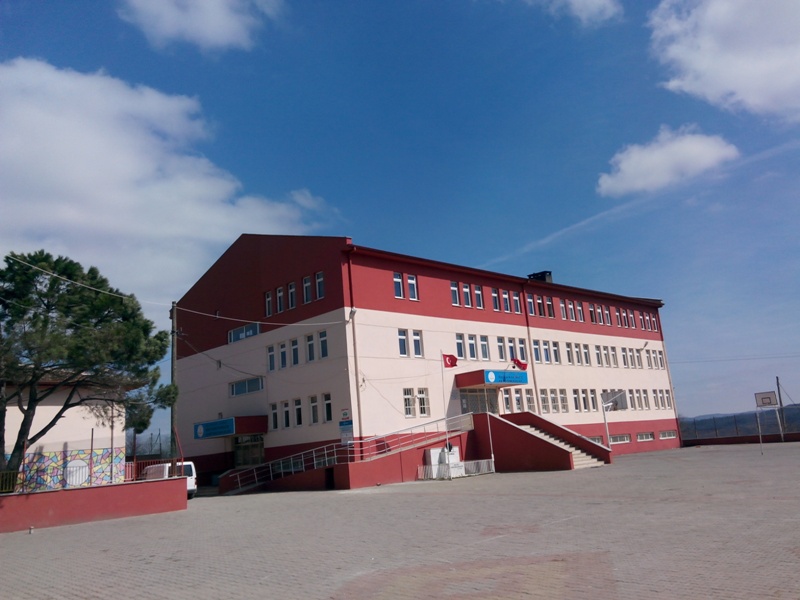 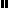 